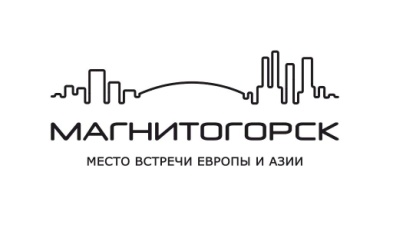 МУНИЦИПАЛЬНОЕ ДОШКОЛЬНОЕ ОБРАЗОВАТЕЛЬНОЕ УЧРЕЖДЕНИЕ«ЦЕНТР РАЗВИТИЯ РЕБЁНКА–ДЕТСКИЙ САД №154»города МагнитогорскаСтатьяТема: «Особенности обучения фонетике детей дошкольного возраста»составила: воспитатель Уржумова Анастасия СергеевнаИюнь 2021 годЦель обучения фонетики – формирование произносительных навыков. Роль фонетики в обучении иностранному языку.Фонетика – это звуковой строй языка, то есть совокупность языковых средств языка: звуки, звукосочетания, ударения, ритм, интонация, паузы.Звуковой язык первичен по отношению к письменной речи.Звуковой язык обеспечивает понимание людей между собой. Мы понимаем других, а они нас только при наличии хороших произносительных навыков.Слохопроизносительный анализатор является обязательным компонентом всех видов речевой деятельности, следовательно все они (виды) могут нормально функционировать только при наличии прочных произносительных навыков.Прочные произносительные навыки способствую прочному усвоению материала.Сопоставительная характеристика фонетических систем русского и английского языка.Произносительные навыки – это навыки правильного произнесения и интонирования звуков в потоке речи. Они формируются в условии интерференции со стороны родного языка. Чтобы выявить трудности в обучении фонетики, а также предупреждать ошибки, необходимо хорошо прогнозировать ошибки, а для этого надо сопоставлять звуки родного и ин.яз.Детям необходимо усвоить, что в английском языке не допускается смягчение согласных, оглушение звонкого согласного в конечном положении и перед глухими. Необходимо соблюдать долготу и краткость гласных, знать о возможности двух ударений. Подсистема английских гласных характеризуется наличием 9 дифтонгов. В русском такая подсистема отсутствует.Меры ослабления интерферирующего влияния родного языка:Знание общих закономерностей произношения.Развитие фонематического и интонационного слуха через аудирование.Отработка артикуляционных движений.Упражнения на формирование произносительных навыков.Основным принципом в обучении фонетики является принцип аппроксимации (относительной правильности).Методика формирования произносительных навыковПри обучении фонетики действует принцип коммуникативности. Суть его в том, что звуки усваиваются не изолированно, а как часть связанного целого (часть слова, предложения). Это очень важно! Отсюда, речь учителя «Сегодня, мы выучим звуки», является неправильной. Надо начинать с мотивации, т.е. зачем мы будем учить эти звуки. «Сегодня мы научимся называть предметы, а для этого нам понадобятся звуки, которых мы ещё не знаем».Произнесение звуков во фразе, в слове и сам звук отрабатывается (ding – dong, sing a song).Далее идёт инструкции, как его произнести, если этого требует звук. Самое главное – тренировка!Методика Негневитской.В психологических исследования указывается, что дошкольный возраст создаёт уникальные возможности для осуществления коммуникативного подхода в обучении иноязычному произношению. В речевом развитии детей в качестве универсального этапа выделяют этап звукового подражания.В процессе звукоподражания звук и слово выступают как полноправные коммуникативные единицы, и могут значить также много, как и фраза или целый текст.В формировании произносительных навыков у детей лежит последовательность выполнения определённых действий, построенных с учётом стадий формирования произносительных навыков. Е.И. Негнивитская выделила следующие действия:1) Ознакомление детей с новым звуком.2) Имитация звука, формирование навыка артикуляции.3) Отсроченное воспроизведение звука.4) Противопоставление звука (долгий/краткий).5) Правильное произношение звука в слове, фразе.Рассмотрим игровые ситуации, в которых реализуются эти действия.1. Новый звук вычленяется в ходе игры, в которой они соотносятся с игровыми персонажами, образами (Мистер Тан).- Ребята, в англ. есть ещё один звук, которого нет в русском. Представьте себе, что мы на поляне, где много цветов, а над нами летают шмели и гудят: [ð- ð- ð]. Просуньте язычок между зубами. Вот так (показать) и гудите все вместе, как шмели [ð- ð- ð], теперь по отдельности.После ознакомления со звуком организуются игровые действия, в которых звук воспроизводится мотивированно.- Давайте произнесём звук, который издаёт ядовитая змея, чтобы отпугнуть волка. Он ей мешает [θ-θ-θ].Если ребёнок произносит неправильно звук, реакция педагога:- Волк тебя не испугался, ты произносишь неправильно. Чтобы произнести его правильно, язык надо просунуть вот так.2. Ваня пошёл в лес и увидел волка, но он не испугался. Он сам решил испугать волка. Какой звук он произнесёт, чтобы волк подумал, что здесь ядовитая змея? Кто ещё хочет испугать волка?3. Ребята, помните сказку про волка и семеро козлят. Волк был хитрым. Он научился звать козлят, как мать-коза. Точно, да не совсем. [bæ – bæ – bæ] – звала коза, а волк звал [be – be – be]. Представьте, что вы козлята. Если постучит коза и скажет [bæ], вы её впустите: come in. Если волк, то не впустите.При работе над произношением в рамках типовых фраз возможны два пути: имитативный и аналитико-имитативный. На занятиях могут быть предложены практические задания по выбору правильного с методической точки зрения способа овладения новыми звуками. При подготовки вопроса об этапах формирования слухо-произносительных навыков необходимо вспомнить психологическую характеристику и этапы формирования речевых навыков, выявить особенности работы по формированию произносительных навыков.Первый этап – ориентировочно-подготовительный, где учащиеся знакомятся с новым фонетическим явлением и выполняют первичные действия по образцу, либо с опорой на правила, либо без правила. Таким образом создаётся ориентировочная база, как необходимое условие для последующего формирования навыка. На этом этапе артикуляционные действия при произнесение каждого звука находится в центре произвольного внимания и актуального осознавания.На втором этапе формирования слухо-произносительных навыков осуществляется путём выполнения комплекса фонетически направленных упражнений. Осознание произносительных действий отходит на второй план и уступает место сознательному контролю.Цель ситуативно-варьирующего этапа состоит в дальнейшей автоматизации произносительных действий и формировании «пластических», «лабильных» свойств навыка, что достигается путём выполнения произносительных действий в вариативных словосочетаниях, модельных фразах, на уровне сверхфразовых единств.